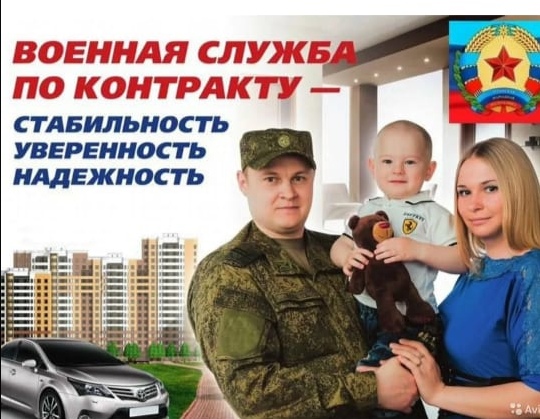 Условия :- Возраст –до 60 лет- Здоровье – категория А,Б, жалоб нет.-Не был в местах лишения свободы, не под следствием сейчас.- По прибытии в часть – пособие 195 тыс. (рублей) и далее ежемесячно в пределах 200 тыс. (рублей)- Время оформления в военкомате 3-4 дня, все бесплатно.-Ничего самому покупать не надо, все выдадут в части.- Срок от 1 года, удостоверение, выплаты и льготы ветерана боевых действий самому и детям.ОБРАЩАТЬСЯ В ВОЕНКОМАТ по адресу город Ейск улица Бердянская 125, к дежурному и кабинет №40, с паспортом и военным билетомТелефон   8-861-51-7-82-09        8861-32-2-52-30